Sîan Bradwell Softball TournamentFor the Montreal Children’s Hospital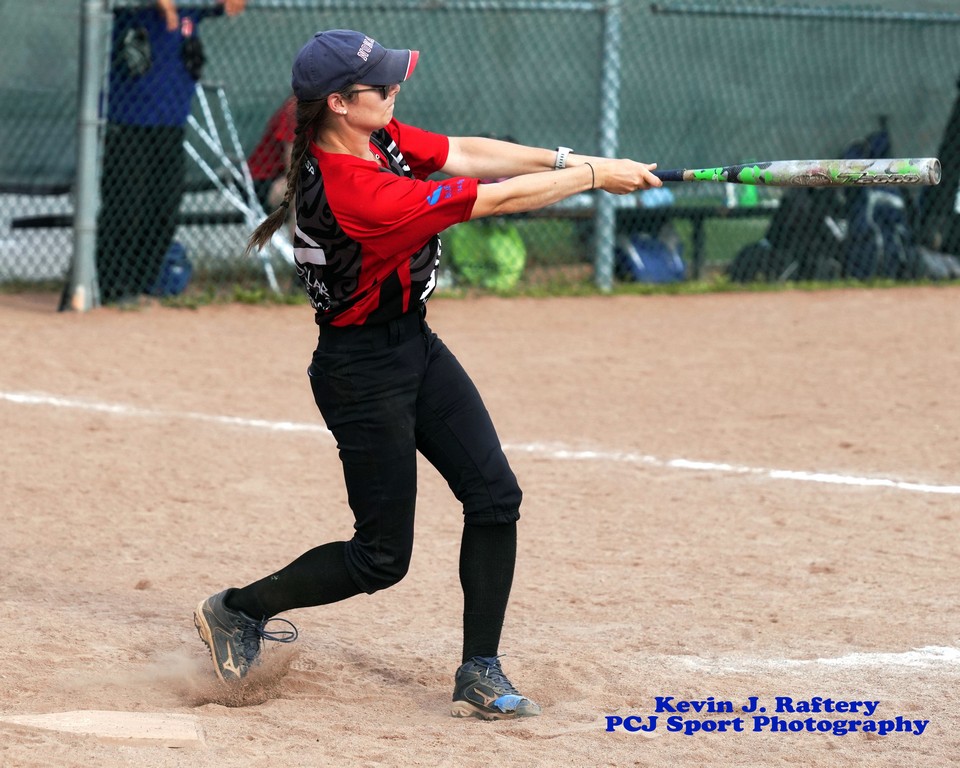 August 3rd – 6th, 2023The Sîan Bradwell Softball Tournament [SBST] is run by entirely by volunteers to raise funds for priority medical equipment required by the Haematology-Oncology Department of the Montreal Children’s Hospital.How funds are used:Letter from Dr. Thomas Engelhardt (2022)Note from Dr. Chantal Bernard (2021)FEATURESEach team is scheduled to play a minimum of 3 games, weather permitting.   Team photos are distributed through the annual book, which is posted on the SBF web site.Awards are given to individuals on teams which reach the finals.If maximum capacity is reached, teams which have participated the previous year receive preference for playingDelicious sausages, hamburgers, hot dogs, beer and soft drinks are available on site for moderate prices.  Please support our efforts on behalf of the children!GAMES AND FEE INFORMATIONTeams may pay their registration in several ways:by a single payment of $450 via credit card (receives an income tax receipt).by collecting a minimum of $450 in donations, the registration fee will be waived.  Donations by players, friends, work colleagues or any other supporters can be collected online:  send your team name to   sbst@sianbradwell.com  and we will create your fundraising page on the Mtl. Children’s Hospital secure web site.  All online donations RECEIVE TAX receipTS, regardless of amount.  Tax receipts for manual donations of $20+.by Interac e-transfer for $350 (not receipted).   sbst@sianbradwell.com by cash or cheque for $350 (MUST be received by July 1st, otherwise the team will not be considered as having registered).Send your completed form and e-transfer  by July 1st to:  sbst@sianbradwell.comRULES       WAIVERS         MAPS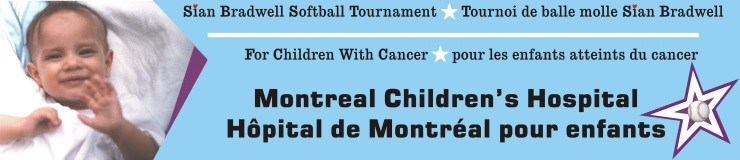 TEAM REGISTRATION:PLEASE USE BLOCK CAPITALSName of team: : 	________________________________Division::	________________________________Shirt colour:	________________________________Manager name:	________________________________Mobile Phone: 	________________________________Telephone: Day   ________________________________Evenings: : 	________________________________Work e-mail: 	________________________________Home e-mail: 	________________________________Address: 	________________________________City:  		________________________________Prov., PostCode: 	________________________________Fees paid by:       Don.__e-transfer___ Cash____Cr.____Alternate contact: ________________________________Mobile Phone: 	________________________________e-mail: 		________________________________Nights on which your league plays: _____________________________________________________________________________________________________________________________________________Schedule consideration requests:_____________________________________________________________________________________________________________________________________________Please remember that with limited park time, we may not be able to accommodate all requests.  AS A RULE, CHANGES WILL NOT BE MADE AFTER THE SCHEDULE HAS BEEN DRAWN.